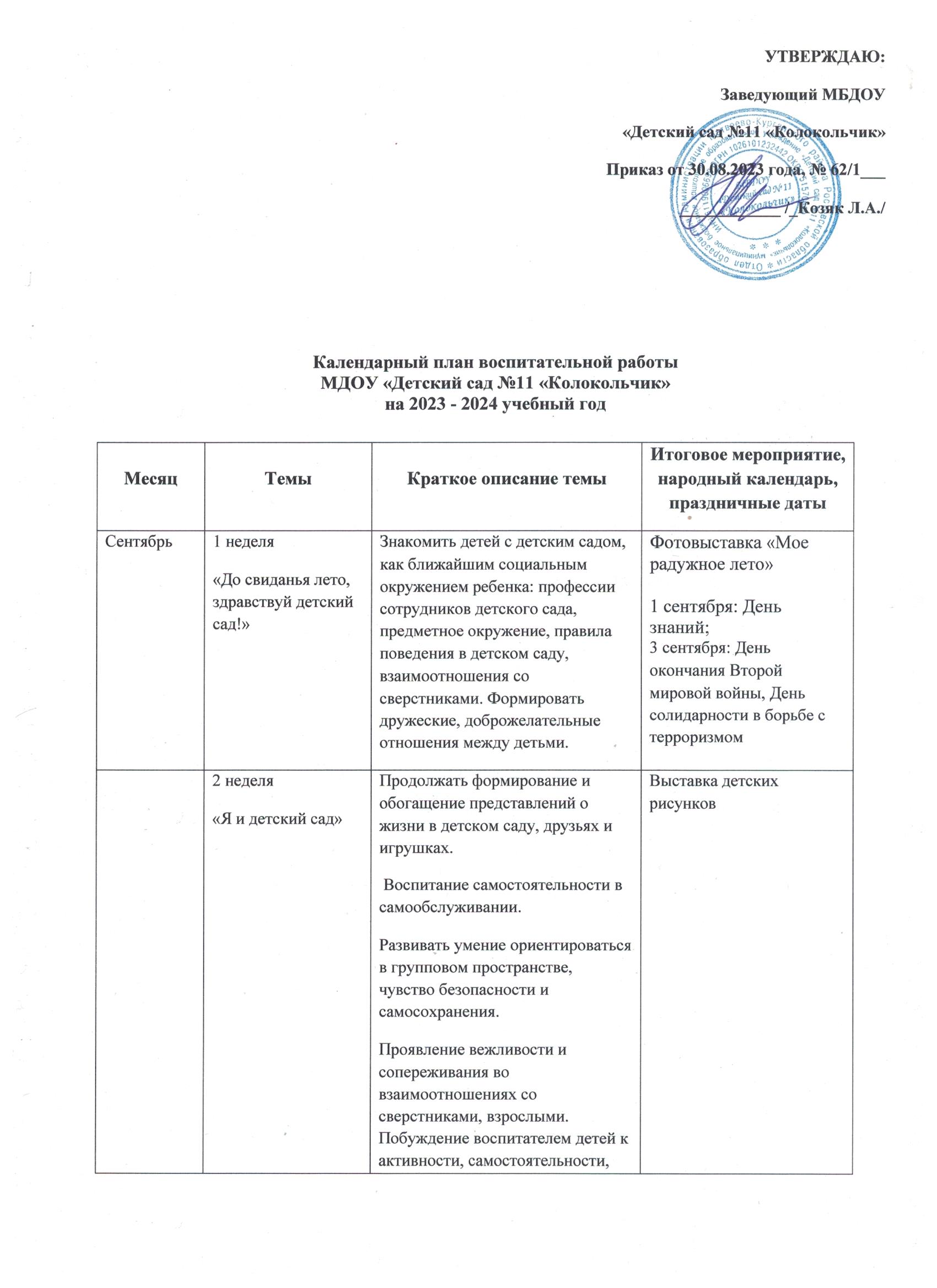 3 неделя«Игрушки»Продолжать знакомить детей с игрушками в группе, их назначением, материалом, из которого они изготовлены. Развивать умение определять цвет, форму, величину игрушек, их вес. Развивать интерес к окружающему миру. Воспитывать бережное отношение к игрушкам, желание содержать игровой уголок в детском саду и дома в порядке, приучать к аккуратности при обращении с игрушкой.Сюжетно-ролевая игра «Магазин игрушек»4 неделя«Азбука вежливости»Формировать у детей представления о нравственных нормах отношений с окружающими; развивать дружеские, доброжелательные отношения в коллективе, коммуникативные навыки; умение оценивать свои поступки и поступки сверстников. Знакомить с вежливыми словами и добрыми поступками, воспитывать культуру общения, чуткость, отзывчивость, сопереживание.Викторина «Знатоки этикета»Развлечение «Путешествие в страну доброты »27 сентября: День воспитателя и всех дошкольных работников.Октябрь1 неделя«Что нам осень подарила»(фрукты, овощи)Расширять представления детей о времени сбора урожая, об овощах, фруктах. Знакомить с сельскохозяйственными профессиямиВыставка поделок из природного материала «Осенние фантазии»1 октября: Международный день пожилых людей; 5 октября: День учителя2 неделя«А у нас в лесочке выросли грибочки»(грибы)Знакомить и расширять представление детей о грибах. Развивать умение замечать красоту природы, знакомить с правилами безопасного поведения на природеВыставка поделок из пластилина «Веселые грибочки»15 октября: День отца в России.3 неделя«Хоровод деревьев и кустарников»(деревья)Расширять знания детей о деревьях и кустарниках как представителях флоры земли, их красоте и пользе, об отличии деревьев от кустарников.Ср. гр. - Учить различать хвойные, лиственные и плодовые деревья. Формировать знания об использовании древесины человеком (мебель, посуда, хозяйственная утварь, бумага, из древесины строят дома, используют как топливо).Праздник «Золотая осень»4 неделяОсенняя пора, очей очарованье»(осень: гол. уборы, одежда, обувь)Расширять представления детей об осени, одежде, обуви, головном уборе, смене погоды и необходимости правильно одеваться Развивать умение замечать красоту природы. Воспитывать бережное отношение к природе. Ср. гр. – Знакомить и закрепить знания о последовательности времен года.Изготовление макета «Осенний лес»Ноябрь1 неделяЛетят перелетные птицы»(перелетные птицы)Знакомить детей с понятием «перелетные птицы». Расширить знания детей о перелетных птица, знакомить с их образом жизни.Ср. гр. Учить рассказывать о перелетных птицах, строить причинно-следственные связи.Выставка поделок из пластилина4 ноября: День народного единства.2 неделя«Мой четвероногий друг»(домашние животные)Знакомить и закреплять знания детей о домашних животных. Развивать умение узнавать и называть домашних животных. Воспитывать любовь и бережное отношение к домашним животным, интерес к живому.Ср. гр – учить составлять рассказ о животном по картинкамФотовыставка «Мой домашний питомец»3 неделяДикие животные(дикие животные)Формировать, пополнять и закреплять знания детей о диких животных . Развивать умение замечать красоту природы. Воспитывать бережное отношение к природе.Ср. гр. – формировать знания о повадках диких животных, их среде обитания.Выставка рисунков «Лесные друзья»4 неделя«До свиданья, осень золотая»(поздняя осень)Учить замечать изменения в природе, погоде, продолжительности дня. Как изменились деревья и кустарники.  Пополнять словарный запас детей.Ср. гр. Формировать представления о  различиях между ранней и поздней осенью. Систематизировать знания детей об осенних изменениях в природе учить самостоятельно, находить их.Коллаж «Такая разная осень»26 ноября: День матери в России30 ноября: День Государственного герба Российской Федерации.Декабрь1 неделя«Здравствуй, зимушка-зима!»Уточнять и расширять знания детей о характерных признаках зимы. Учить вести наблюдения за погодой. Воспитывать стремление беречь природу. Уточнять представления детей о зимних видах игр, забавах.Ср. гр.- Формировать исследовательский и познавательный интерес в ходе экспериментирования с водой, снегом, льдом.Развлечение «В гостях у бабушки Метелицы»3 декабря: День неизвестного солдата; Международный день инвалидов 2 неделяДомашние птицы (домашние птицы)Формировать и закреплять знания о домашних птицах и как за ними ухаживать, частях тела. Закреплять знания о домашних птицах. Воспитывать любовь и доброе отношение к птицам.Ср. гр. Учить развернуто, отвечать на вопросы воспитателя и рассказывать о птицах и их детенышах, рассказывать о  повадках птиц.Игра « В гостях у птиц»9 декабря: День Героев Отечества3 неделя«Покормите птиц зимой»(зимующие птицы)Уточнять представления детей о зимующих птицах, их повадках, питании. Формировать умения и навыки наблюдения за птицами. Создавать благоприятные условия для углубления и систематизации знаний о зимующих птицах. Развивать у детей потребность общения с природой и окружающим миром. Воспитывать и развивать доброжелательное отношение к птицам.Сочувствовать и помогать птицам в зимнее время года.Изготовление кормушек для птиц12 декабря: День Конституции Российской Федерации4 неделя«Новый год у ворот»Дать понятие «народная традиция», познакомить с правилами безопасности в новогодние праздники. Привлекать к активному разнообразному участию в подготовке к празднику и его проведении, воспитывать чувство удовлетворения от участия в коллективной предпраздничной деятельности, закладывать основы праздничной культуры. Вызывать стремление поздравить близких с праздником, преподнести подарки, сделанные своими руками.Новогодний утренник «Приключение на новогодней елке»Конкурс елочных игрушек31 декабря: Новый год.Январь1 неделя«Моя страна, моя деревня»Формировать знания детей об основных  элементах: улица, дом детский сад, магазин. Учить их ориентироваться и запоминать дорогу от детского сада до дома. Закреплять знания о правилах поведения и безопасности на улице.Ср. гр. – закрепить знания детей об их домашнем адресе.Выставка «Дом, в котором я живу»Экскурсия по улице около детского сада2 неделя«Как много на свете разных машин»(транспорт)Знакомить с основными видами транспорта: наземный, воздушный, водный. Формировать умение дифференцировать транспорт по назначению: пассажирский, грузовой. Воспитывать уважение к работникам транспорта.Коллаж «Мы едем, едем, едем…..»3 неделя«Дом, в котором мы живем»(дом и его части)Продолжать формировать и закреплять у детей знания о понятии ДОМ, типами домов и частями дома. Учить замечать архитектурные особенности и разнообразие фасадов домов нашего городаСр. гр. – закрепить знания о домашнем адресеРазвлечение «Кто быстрее построит дом»4 неделя«Дом, в котором мы живем»(мебель)Знакомить детей с домом, с предметами домашнего обихода, мебелью, ее функциональным назначением. Знакомить детей с миром предметов, необходимых для разных видов деятельности.Ср.гр.- закрепление представлений детей о качествах, свойствах, целевом назначении мебели, учить детей связно рассказывать о назначении мебели.Выставка поделок из пластилина «Мебель для Мишутки»27 января: День снятия блокады Ленинграда; Февраль1 неделя«Сад на подоконнике» (комнатные растения)Формировать и закреплять понятие «комнатные растения», формировать навыки ухода за комнатными растениями. Воспитывать любовь и бережное отношение к растениям.Ср.гр. познакомить и закрепить знания о строении комнатных растенийРабота в уголке природы.2 неделя«С песней, шуткой и в игре изучаем ПДД»(ПДД)Знакомить детей со светофором, понятием дорога.Ср. гр. Формировать представления о необходимости соблюдать ПДД.Развлечение «В гостях у светофора»3 неделя«Мой папа – веселый, но строгий и честный, с ним книжки читать и играть интересно!»Ознакомление с первичными представлениями о Российской армии, о мужчинах, как смелых, сильных, ловких людях. Воспитание уважения к сильному полу. Беседы: «Мой папа», «Моя семья, мой папа», «Какой мой папа», «Как стать сильным»Оформление стенгазеты посвящённая Дню Защитника ОтечестваАкция «Подари книгу»15 февраля: День памяти о россиянах, исполнявших служебный долг за пределами Отечества4 неделя«Наша Армия родная»Знакомить детей с «военными» профессиями (солдат, танкист, лётчик, моряк, пограничник); с военной техникой (танк, самолёт, военный крейсер); с флагом России. Воспитывать любовь к Родине.  Ср. гр.- Осуществлять гендерное воспитание (формировать у мальчиков стремление быть сильными, смелыми, стать защитниками Родины; воспитывать в девочках уважение к мальчикам как будущим защитникам Родины). Приобщать к русской истории через знакомство с былинами о богатырях.«Будем в армии служить и Отчизной дорожить»Выставка «Наши Защитники Отечества»23 февраля: День защитника ОтечестваМарт1 неделя«Женский день – 8 марта»Организовывать все виды детской деятельности (игровой, коммуникативной, трудовой, познавательно-исследовательской, продуктивной, музыкально-художественной, чтения) вокруг темы семьи, любви к маме, бабушке. Воспитывать уважение к женщинам, желание заботиться о них, помочь им. Расширять гендерные представления. Привлекать детей к изготовлению подарков маме, бабушке, воспитателям.Праздничный концерт «Нам не страшны преграды, если мама рядом»Выставка детского творчества8 марта: Международный женский день2 неделя«Весна идет, весне дорогу!».(весна)Расширять представления детей о весне. Развивать умение устанавливать простейшие связи между явлениями живой и неживой природы, вести сезонные наблюдения. Расширять представления о правилах безопасного поведения на природе. Воспитывать бережное отношение к природе. Ср.гр.- Формировать элементарные экологические представления. Формировать представления о работах, проводимых весной в саду и огороде.Выставка детского творчества3 неделя«Моя семья»(семья, человек)Развивать знания о понятии «семья» воспитывать любовь, уважение, отзывчивость к своим близким. Формировать элементарные навыки ухода за своим лицом и телом. Развивать представление о своем внешнем облике. Формировать умение называть свое имя, фамилию, имена членов семьи, говорить о себе в первом лице. Развивать представления о своей семье.Ср. гр. -  Развивать гендерные представления. Формировать начальные представления о здоровье и здоровом образе жизни. Формировать образ Я.Выставка  рисунков «Моя семья»4 неделя«Дом, в котором мы живем»(посуда)Знакомить детей с домом, с предметами домашнего обихода, посудой, бытовыми приборами. Знакомить детей с миром предметов, необходимых для разных видов деятельности: посудой. Формировать представления детей о зависимости здоровья человека от правильного питания; умения определять качество продуктов, основываясь на сенсорных ощущениях.Игра «Накрой на стол»18 марта: День воссоединения Крыма с Россией 27 марта: Всемирный день театра.Апрель1 неделя«Все работы хороши, выбирай себе на вкус!»Формировать первичные ценностные представления о труде. Расширять представления о профессиях, содержании трудовой деятельности. Воспитывать положительное отношение к выполнению трудовых обязанностей.Создание альбома «Мир профессий»Выставка детского творчества2 неделя«Космонавтом быть хочу, пусть меня научат»Формировать представления детей о космосе, космической технике, планетах. Развивать познавательную активность и интерес к познанию окружающего мира.12 апреля: День космонавтики3 неделяДомашние животные и их детенышиЗнакомить и закреплять знания детей о домашних животных и их детенышах. Развивать умение узнавать и называть домашних животных и их детенышей. Воспитывать любовь и бережное отношение к домашним животным, интерес к живому.Ср. гр – учить составлять рассказ о животном по картинкамРазвлечение «где чья мама?»4 неделяДикие животные и их детенышиФормировать, пополнять и закреплять знания детей о диких животных и их детенышах. Развивать умение замечать красоту природы. Воспитывать бережное отношение к природе.Ср. гр. – формировать знания о повадках диких животных, их среде обитания.Выставка поделок из пластилина «Лесная семейка»Май1 неделя«День Победы, как он был от нас далек…»(День Победы)Формировать представление о празднике, посвящённом Дню Победы. Воспитывать уважение к подвигу своего народа во время Великой Отечественной войны. Формировать элементарные представления об истории Отечества.Утренник, посвященный Дню Победы «Мы празднуем Победу»Выставка детских работ ко Дню Победы.1 мая: Праздник Весны и Труда9 мая: День Победы2 неделя«Цветы луговые»(цветы на лугу)Познакомить детей с понятием «луг» и луговыми цветами - мак, ромашка, василек.  Учить детей ухаживать за цветами. Воспитывать любовь и бережное отношение к природе, учить видеть ее красоту и многообразиеСр.гр.- учить различать садовые и луговые цветыКоллаж «Цветы луговые»3 неделя«В мире насекомых»(насекомые)Знакомить детей с понятием «насекомые», используя различные виды детской деятельности. Уточнять особенности внешнего вида насекомых. Формировать желание получать удовольствие от общения с природой.Ср.гр.- Закреплять знания о способах питания, образе жизни, окраске, защите от врагов, пользе и вреде для жизни других обитателей природы. Викторина «Что мы знаем о насекомых»4 неделя«Скоро лето»Расширять представления детей о лете. Развивать умение устанавливать простейшие связи между явлениями живой и неживой природы, вести сезонные наблюдения. Знакомить с летними видами спорта. Формировать представления о безопасном поведении на улице.Выставка детского творчества.Июнь1 неделя«Здравствуй, лето!»Расширять представления о лете, о сезонных изменениях в природе;Дать понятие о роли солнца в жизни человека и всего живого;Формировать первичный исследовательский и познавательный интерес в ходе экспериментирования с водой и песком;Уточнить представления детей о цветах, насекомых;Воспитывать бережное отношение к природе, умение замечать красоту летней природы;Развивать творческие и конструктивные способности детей.Игровая программа «Праздник детства»1 июня: День защиты детей 6 июня: День русского языка2 неделя«День России»Продолжать обогащать представление детей о России (это великая страна; в ней живут люди разных национальностей, есть много больших и маленьких городов, деревень; природа разнообразна и красива); вспомнить символику России (флаг, герб); продолжать знакомство с историей, культурой, языком, традициями, природой, достопримечательностями родной страны, формировать начала гражданственности.Игра «Интервью»: «Что означает слово гражданин?»12 июня: День России3 неделя«Неделя ПДД»Активизировать мыслительные и познавательные процессы расширить и закрепить знания детей о правилах дорожного движения.Развлекательное мероприятие «Шапокляк в стране Дорожных знаков»22 июня: День памяти и скорби.4 неделя«Неделя экологии»Привлечение внимания детей к проблемам сохранения окружающей среды, воспитание бережного и внимательного отношения к природе, формирование основ экологической культуры.Викторина или решение кроссворда «Деревья вокруг нас».